SC.912.L.14.1 - Describe the scientific theory of cells (cell theory) and relate the history of its discovery to the process of science.SC.912.N.3.1 – Explain that a scientific theory is the culmination of many scientific investigations drawing together all the current evidence concerning a substantial range of phenomena; thus, a scientific theory represents the most powerful explanation scientists have to offer.Reference the How Science Works Flowchart and The Cell Theory Video for the questions below.What new technology was developed in the early 1600’s that initiated the process of scientific study that would lead to the discovery of the cell?___________________________________________________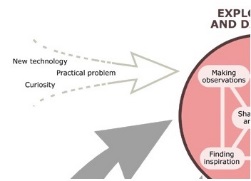 How did Leeuwenhoek discover bacteria? ___________________________________________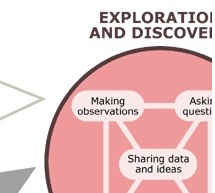 With whom was Leeuwenhoek sharing his ideas? ______________________________________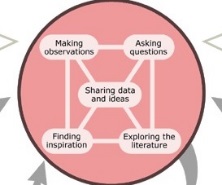 Who did Hooke believe stole his ideas? ______________________________________________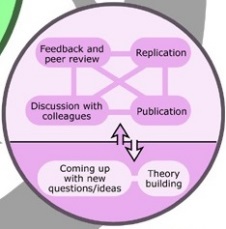  What did Schleiden realize after years of observations? ___________________________________________________________________________________________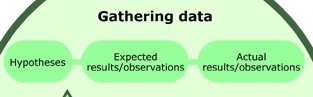  How did Schwann’s observations support Schleiden’s? ___________________________________________________________________________________________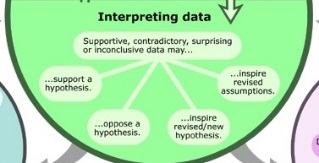  On what part of the current cell theory did Schleiden and Schwann disagree? ___________________________________________________________________________________________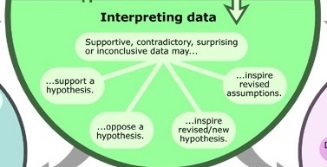 What scientist’s observations helped settle the disagreement between Schleiden and Schwann? ___________________________________________________________________________________________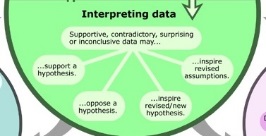 What are the three parts of the cell theory? ___________________________________________________________________________________________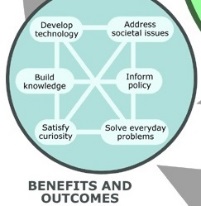 